Reporte de Lectura (Para niños que ingresan a grado 1 en el 2020)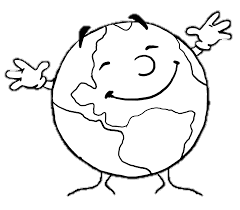 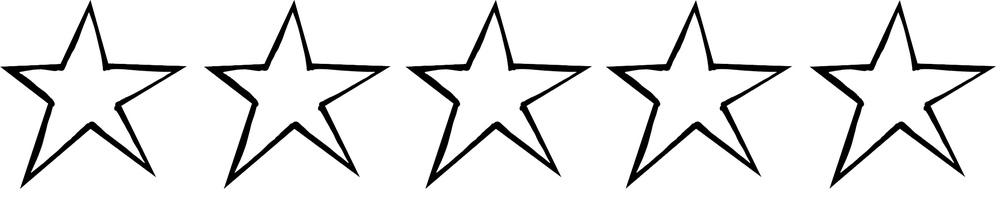 Le doy al libro (1 Estrella= No me gusto  -  5 Estrellas= Me gustó mucho)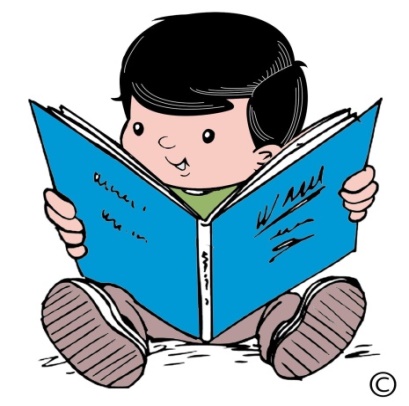 